Slow Fire Drill (Gandalfrso)Firearm: PistolRounds: 20All shots must be on target.Target:   Available to print online @ LINK *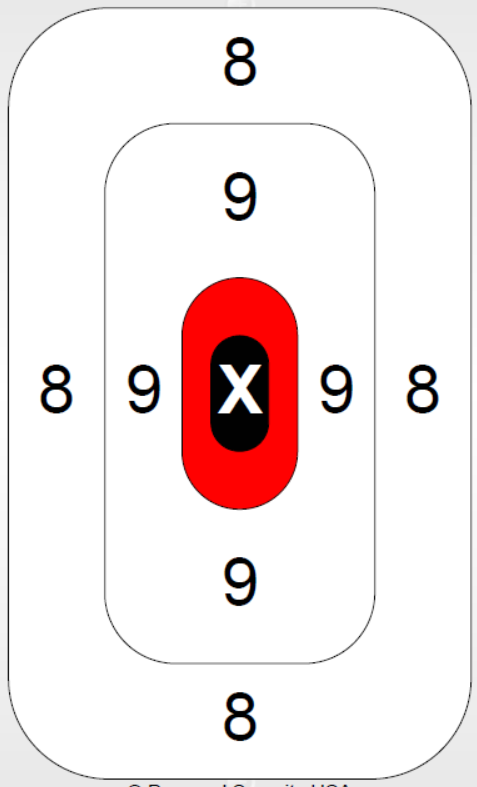 Time: unlimitedTwo handed standing position at the high ready.Five shots on target at distances listed below:3.5 yards in red X circle only7 yards not more than 2 in 9 area/zero in 8 area10 yards not more than 3 in 9 area/zero in 8 area15 yards not more than 2 in 8 areaEach shot reinforces the basics and the shooter also verifies sight zero.* https://bit.ly/3EnNiCo